Publicado en  el 21/10/2016 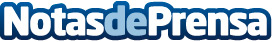 Netflix y Telemundo, la cadena hispana más vista en Estados Unidos, aliados por el mercado de habla españolaDespués de que se rompiera el acuerdo de contenidos entre Netflix y Televisa, ahora se ha confirmado el acuerdo entre Netflix y TelemundoDatos de contacto:Nota de prensa publicada en: https://www.notasdeprensa.es/netflix-y-telemundo-la-cadena-hispana-mas Categorias: Televisión y Radio http://www.notasdeprensa.es